Regula r MeetingSKYKOM ISH SCHOOL DISTRICT #404July 25, 2018 6:30 p.m.Regular MeetingSkykomish School BoardMinutes	CA LL TO ORDER: The meeting was called to order at 6:30 p.m. followed by the Pledge of Allegiance.ROLL CA LL: M r. Robinson-Chair present, Mr. Woodford-Vice Chair absent, Mrs. Luker present, Mrs. Ebum present, Mr. Brown present and Student Representative   Ms. Hannah Jay present.C. CHANGES IN AG ENDA: Add Warrant 16576-16579 $774.64 to Consent t Agenda, add approval of laptops to #4 Action Items. Mrs. Luker moved to approve the agenda with the changes. Mrs. Eburn 2nd. Passed.CONSENT AGEN DA.Request approval of Minutes of May 30, 201 8 and June 14, 201 8 regular Board Meetings. Request Approval of GF Warrants 16529-16575 for $42,070.08.Voided ChecksPayroll Checks: Payroll Taxes: Direct Deposits Payroll l A/P Total Payroll:$986.37S21, 233.66$67,046.63S46, 323.50 S135, 590.16Enrollment: FTE (45.18.0), Head-Count (46), SPED (19-41 %)  Preschool (7.0)Mr. Brown made a motion to approve the Consent Agenda. Mrs. Luker 2"d. Motion carried.COMM UNICATION S, CORRESPON DENCE, REPORTS I.	Financial Reports None2.    Staff Reports:Superintendent Report and Recognitions: Superintendent Jay updated the board on various school activities: KCLS Summer Reading Program, the school hosted Redspokes bicycle group, the school will be open for tours du ring Old-Timers Picnic this year.  Hot Water FlushingDecommissioning is on track. There are construction meetings every Friday. SKEA negotiation s are still on-going- will meet again on July 26, 2018. A conditional job offer was made for themusic position to Jace Rowland. The District will have a student teacher for the beginning of the school year.Board President Report:  NoneLegislative Representative Report -Dan  Woot/ford- None6.     Student Representative Report None7.  Association Report: None.PU BLIC COMM ENTS:The public is invited to attend Board meetings and will be given limited time during the open forum to voice opinions or concerns, except that all public or Board criticism of personnel of the District shall be heard only in executive session with the employee against whom the complaint is lodged present. (A written request to speak with the board in executive session must be received by the Superintendent 5(5) Business days prior to the Board meeting). No Board action may be taken under public comments.AG EN DA ITEMS:I) Approve 2"d and Final Reading of Resolution No, 7-201 8 Skykomish 20 1 8-19 District Budget and Four-Year Budget Plan. Mrs. Luker made a motion to approve Resolution	o. 07-2018 the 201 8-19 Skykomish District Budget and Four Year Budget Plan. Mr. Brown 2nd Passed.Surplus Inventory. Mrs. Luker made a motion to approve the sale of surplus items listed in the inventory presented to the board. Mr. Eburn 2nd. Passed.Mrs. Eburn made a motion to approve the purchase of 18 extended warranties and the purchase of 10 new laptops. Mr. Brown 2nd. Passed.Adjournment:  M r. Brown made a motion to adjourn. Mrs. Ebu rn 2nd. The meeting was adjourned at 7:00 p.m.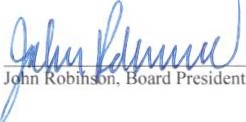 